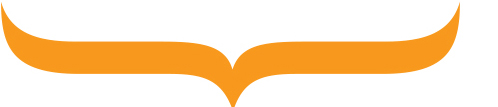 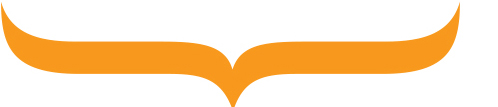 Dear Colleague,Thank you for enquiring about working at the Nightingale hospital. We are grateful that you contacted the school of anaesthesia in our educational capacity however, the ultimate decision rests with the Trust you are currently working for. Therefore, your first priority should be to contact your department lead who should know who to formally notify within your Trust. Please also inform your DME as it is important they know.Please also consider a few additional suggestions (you have probably done so already, but it doesn’t hurt to give a quick reminder).1. You are still under all the Professional and Regulatory rules and regulations under which you normally work. Therefore, you must undergo an appropriate induction, familiarise yourself with all your equipment, staff and safety procedures, and any other preparation and training required to ensure your safety and the safety of your patients, in advance of treating anyone2. You should also ensure that you work within an appropriate rota, maintaining safe hours and rest, an appropriate escalation and supervision hierarchy, and you must not work outside of your clinical capabilities or training3. You should be aware of the unusual environment and circumstances that this facility represents and ensure that you look after yourself physically and psychologically. There is the potential for this to be emotionally challenging and you will be outside of your normal support structures, at least geographically. We would recommend discussing it with your ES in advance too.4. It would be advisable to advise contact your Medical protection agency, as well as the BMA in advance. They may have specific guidance or requirements to discuss.5. It is understood that there will be a memorandum of understanding between your employer and The Nightingale Hospital to cover your employment, but we are not aware of the details or financial reimbursement arrangement that this secondment is proceeding under. Please ensure that you are comfortable with these arrangements yourself before you commit. If you need guidance in this area then you would need to contact the BMA.6. We believe that GMC approval for the institution has been granted. There may be training opportunities and experiences both clinically and non-clinically during your secondment. Therefore, we would encourage you to try and evidence this where you can, as this may be useable at ARCP in the future.7. In a similar vein, please could you keep your TPDs/HoS up to date with the dates of your secondment and the date of your return to your employing Trust. We are uncertain what the HEE “badging” of this secondment will be, but we are exploring that currently. How much of this secondment could be considered training time is still being ascertained, but as mentioned above the competencies gained will still be recognisable, even if the time is not.Please forgive the slightly over-protective nature of this response. We are delighted by your community spirit and your passion to help others and engage with National initiatives. However, the current COVID situation is changing constantly, both clinically and organisationally, and we want to be certain that you are safe whilst you are away from the School.Yours sincerely,Phil Jackson/Jill HornJoint Heads of School for Anaesthesia and ICM